BEZPEČNOSTNÁ RADA SLOVENSKEJ REPUBLIKY(Návrh)UZNESENIEBEZPEČNOSTNEJ RADY SLOVENSKEJ REPUBLIKYč.z ........................ 2019k návrhu zákona, ktorým sa mení a dopĺňa zákon č. 319/2002 Z. z. o obrane Slovenskej republiky v znení neskorších predpisov a ktorým sa menia a dopĺňajú niektoré zákony  Bezpečnostná rada súhlasís návrhom zákona, ktorým sa mení a dopĺňa zákon č. 319/2002 Z. z. o obrane Slovenskej republiky v znení neskorších predpisov a ktorým sa menia a dopĺňajú niektoré zákony;odporúča vláde schváliť návrh zákona, ktorým sa mení a dopĺňa zákon č. 319/2002 Z. z. o obrane Slovenskej republiky v znení neskorších predpisov a ktorým sa menia a dopĺňajú niektoré zákony.Číslo materiálu:Predkladateľ:minister obrany Slovenskej republiky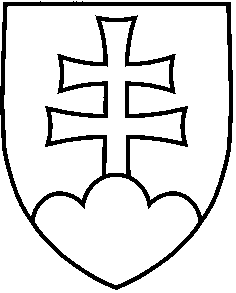 